2019年度　活動計算書　2019年1月1日　　～　　2019年12月31日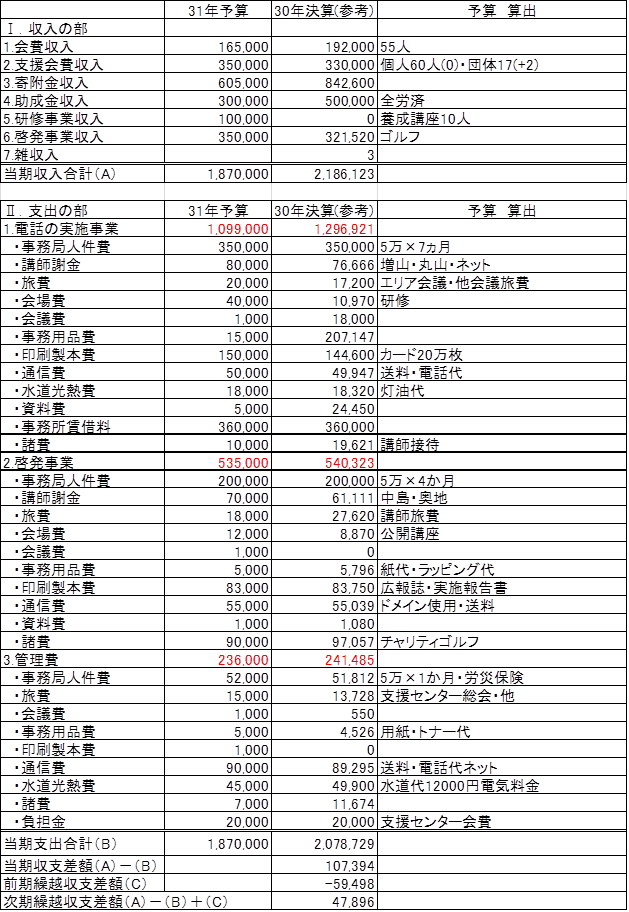 